 Образкова Т.А. – учитель русского языка и литературы ГБОУ СОШ «ОЦ» с. Тимашево м.р. Кинель-Черкасский Самарской областиКонспект урока вн./чтения в 5 классе по рассказу А.В. Костюнина «Рукавичка»Краткое содержание рассказа: В 1 классе Аллы Ивановны Гришиной  - чрезвычайное происшествие. Во время экскурсии ее учеников  в кабинет труда пропал экспонат – рукавичка, «крохотный пушистый комочек». Алла Ивановна начала досмотр своих учеников, вызывая их по очереди к доске, раздевая до нижнего белья, вытряхивая из сумок весь их нехитрый скарб. Дети плакали, боялись даже оправдываться, сопели носиками и молча сносили оскорбления учителя… Наконец, вор был найден…                                                                                                                                               С этого дня началась история жизни изгоя Юрки Гурова. С подачи Аллы Ивановны – «ВОР!» - его обижали все: одноклассники, родные братья, учительница…                    Пренебрежением отмечали его земляки...                      Прошли годы…                   Юрка не выдержал людского презрения и повесился  в своем сарае. Прошли годы.     Автор испытывает угрызения совести…Этапы работы на уроке:1). Предварительное чтение текста Чтение рассказа учениками (классное, семейное, индивидуальное - по усмотрению учителя)2).Мотивация к действию, постановка проблемы: …На небесах более радости будет об одном грешнике кающемся, нежели о  девяносто девяти праведниках, не имеющих нужды в покаянии                         Евангелие от Луки- Как понимаете смысл эпиграфа к рассказу?                                                                                                     - Исходя из сказанного: Какие вопросы предстоит нам сегодня решать?                                                         -  Какова главная мысль рассказа «Рукавичка»?                                                                                            - Как связано название текста с основной мыслью? (Ответы-предположения  учащихся) Так ли это, нам предстоит решить3).Поэтапная работа с текстом.4).Решение проблемы урока   Предполагаемый ответ: 1.Истинное покаяние  рождает боль в душе человека, чувство вины не покидает его  долго, порой всю жизнь. Но покаяние всегда благодатнее для кающегося,  – так считает автор А.В. Костюнин, и это утверждение вынесено в эпиграф урока: «…На небесах более радости будет об одном грешнике кающемся, нежели о  девяносто девяти праведниках, не имеющих нужды в покаянии.   Евангелие от Луки»                                                     2.Это урок для всех нас.  Надо  учиться жизни  и  учиться  жить так, чтобы не было стыдно за свои слова и поступки – словом, жить, работать, учиться  так, чтобы не было причин писать рассказы, подобные «Рукавичке». 5). Рефлексия (многоуровневая): Цель рефлексия: образовательная (развитие устной речи учащихся),  воспитательная (становление мировоззрения учащихся), развивающая (развитие навыков работы в коллективе) и др. 6). Домашнее задание: Письменный ответ на главный вопрос:  «Выразите свое отношение к проступку Юрки Гурова».  Форма работы: сочинение. Технологическая ориентация урока:                                                 социально-нравственная, общекультурнаяТип урока:                                                                                               личностно-ориентированный ;                   Технология взаимоотношений ГИГ «учитель-ученик»:                             педагогика сотрудничества Степень сформированности гуманистического образа жизни:                 поэтапнаяФорма урока:                                                                                                       беседа№ВопросКраткое содержание предполагаемого ответаОбщее развитие ребенкаОбласть культуры школьника1-В какие годы происходило событие, описанное в рассказе? Что это за время?Лихие  90-годы: «Замолкали целые города, останавливались заводы, закрывались фабрики и совхозы». Отсутствие работы, голод, безысходность, пьянство, воровство, страх.речьПолитическая 2-Что особенного было в рукавичке, что она стала предметом восхищения Юрки Гурова?«Мы рассматривали это чудо с завистью, пока оно находилось на соседней парте, и с удовольствием, сколь можно дольше, на полных правах рассматривали диковинку, когда она попадала  нам в руки».образное воображениеХудожественная3«Алла Ивановна цепким взглядом прошлась по каждому  и стала по очереди опрашивать: Кондроева…?;«Светка безропотно начала стягивать штопаную кофтенку. Слезы  крупными, непослушными каплями скатывались с ее опухших глаз….» и т.д.мировоззрениеЭтическаяРелигиознаяНравственная4-Почему, сами испытав унижения, Светка  и все ребята класса и школы унижали Юрку?Первоклассники  не имели жизненного опыта.Плохой пример заразителен. Дети в своих поступках копируют взрослыхРебята не научились сострадать ближнему.Алла Ивановна не объяснила ребятам, что сострадание – это нравственное качество человекамировоззрениеЭтическаяНравственная5- О чем говорят словосочетания «цепким взглядом» и «безропотно»?У учителя и учеников не доверительные, не дружеские, не теплые отношениямировоззрениеПравовая6-Дайте оценку поступку Аллы ИвановныОна жестокая, грубая, несправедливая.  Ее поступки и действия непедагогичныречьПравовая5-Каким, по вашему мнению, должен быть учитель?  Порассуждайте об этом- Антоним слову «жестокая» – «добрая». Способна ли добрая учительница наладить дисциплину в классе? Душевным.Каждому человеку хочется доброго к себе отношенияВсе-таки добро предпочтительнее зла.Другое.логикаЭтическая,Мировоззренческая7.Ребята издевались на Юркой все 30 лет его жизни. Это  неоспоримо плохо. А что же его друг, сосед по парте, будущий автор рассказа? Какой он человек?Сосед по парте – трус. Он не защитил своего друга. Больше того, он сам участвовал в травле Юрки.Он не так плох. Просто  недопонимал, что его поступки безнравственны.Он, как и все, боялся гнева Аллы ИвановныУ него не было опыта жизни, но когда  стал взрослым, он пожалел о своем отношении к несчастному ЮркеРечь, чувстваДуховнаяНравственная8.-Значит, друг Юрки Вами «прощен»?-«Прощение»  и  «доброе отношение» - равные понятия?Умение прощать тоже надо  «взращивать». Это доброе чувство.Луше поздно, чем никогда.Но лучше  не делать зла, чтобы не ожидать потом прощения, не раскаиваться о том, что ты когда-то сделал не так, как должноРечь,чувство,нравственностьХудожественная,Философская9.- А что же братья Юрки. Почему они – самые близкие люди - не простили его, не поддержали, не помогли обрести себя?Какова роль семьи в жизни человека?Если у ребенка неблагополучная семья, то для него все потеряно?Наверное, семья у Юрки неблагополучная.Юрке не повезло с семьейСемья – опора в жизни, тепло родных сердец.Человек сам себя должен воспитать и добиться признания в жизниречь,логика,мировоззрениеПравоваяОбщекультурная10- Как Вы понимаете выражение «угрызения совести»?-Положительное ли это чувство? Нужно ли его совершенствовать? Почему?Человек анализирует свои поступки. Обдумывает, правильно ли он поступил или нет. Решает, как нужно было бы поступить, чтобы не случилось беды.Это положительное чувство.Каждый свой поступок человек должен анализировать, чтобы в будущем избежать беды, проступкаОбразное мышлениелогикаФилософскаяМировоззренческая11-Сказанное вами носит название «нравственный выбор». В жизни человек всегда стоит перед выбором. Так устроена жизнь человека.Примите совет от своего друга, меня: живите по мудрости наших предков: «Семь раз отмерь – один раз отрежь»Без ответаРабота учителяНравственностьЭтическая12-Как бы вы изобразили героев рассказа:А) Как описано в рассказе А.В. Костюнина,Б) Как бы Вы хотели, чтобы в жизни развивались подобные ситуации? Рисунки в форме устного ответа Подписи к рисункамОбразное воображениеПространственное воображениетворчествоХудожественно-философскаяТвоя позиция(образовательная)Прием «Чаша весов» (воспитательная)Отчего? Почему? (развивающая)Что бы вы сказали герою, если бы вы были его одноклассниками? Почему?А) Прости нас, Юрка.Б) Юрка, ты сам виноват. Наказание неизбежноВ) Другое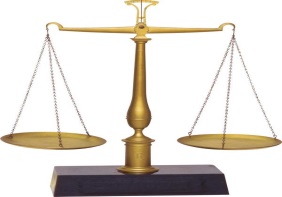 Стоит ли одно другого?На одной чаше весов рукавичка. На другой чаше - жизнь Юрки ГуроваУстановить причинно-следственные связи случившегося:  А) Этого могло бы не быть:Б) Виновато тяжелое время …В) Виновата Алла Ивановна…  Г) ДругоеХочется услышать, что виноваты все мы. Потому как люди одного менталитета должны жить по принципу: каждый в ответе  за всх, и наоборотХочется услышать, что виноваты все мы. Потому как люди одного менталитета должны жить по принципу: каждый в ответе  за всх, и наоборотХочется услышать, что виноваты все мы. Потому как люди одного менталитета должны жить по принципу: каждый в ответе  за всх, и наоборот